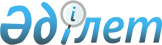 О проведении приписки граждан 1992 года рождения к призывному участку
					
			Утративший силу
			
			
		
					Решение акима Аккольского района Акмолинской области от 21 января 2009 года № 1. Зарегистрировано Управлением юстиции Аккольского района Акмолинской области 3 февраля 2009 года № 1-3-101. Утратило силу решением акима Аккольского района Акмолинской области от 22 января 2009 года № 1

      Сноска. Утратило силу решением акима Аккольского района Акмолинской области от 22.01.2010 № 1      В соответствии с Законом Республики Казахстан от 23 января 2001 года «О местном государственном управлении в Республике Казахстан», Законом Республики Казахстан от 08 июля 2005 года «О воинской обязанности и воинской службе», в целях  принятия граждан на воинский учет, определения их количества, годности к воинской службе и состояния здоровья, установления общеобразовательного уровня и специальности, определения уровня физической подготовки, предварительного предназначения призывников, отбора кандидатов для подготовки по военно-техническим специальностям и поступления в военные учебные заведения, аким Аккольского района, РЕШИЛ:



      1. Провести приписку граждан мужского пола, которым в год приписки исполняется семнадцать лет к призывному участку, в январе-марте месяцах 2009 года.



      2. Призывной участок, организовать при государственном учреждении «Отдел по делам обороны Аккольского района» (далее по тексту - отдел по делам обороны Аккольского района), по адресу город Акколь, улица имени Нурмагамбетова, дом № 211.



      3. Акимам города, аулов (сел), аульных (сельских) округов, руководителям предприятий и организаций всех форм собственности, директорам учебных заведений, оповещать граждан о приписке и о вызове их в отдел по делам обороны Аккольского района.



      4. Государственному учреждению «Районный отдел внутренних дел Аккольского района», в пределах своей компетенции организовать взаимодействие с отделом по делам обороны Аккольского района, по розыску и задержанию лиц, уклоняющихся от выполнения воинской обязанности.



      5. Главному врачу государственного учреждения «Аккольская районная поликлиника», произвести отбор врачей-специалистов, для медицинского освидетельствования приписываемых граждан.



      6. Государственному учреждению «Отдел занятости и социальных программ Аккольского района», выделить технических работников, обслуживающего персонала, на период проведения приписки.



      7. Контроль за исполнением настоящего решения возложить на заместителя акима района Канатову Р.М.



      8. Решение акима района вступает в силу со дня государственной регистрации в Управлении юстиции Аккольского района и вводится в действие со дня официального опубликования.Аким района                           А.Уисимбаев

СОГЛАСОВАНОГлавный врач государственного учреждения

«Аккольская районная поликлиника»                    Ш.БердимуратоваНачальник государственного учреждения

«Отдел по делам обороны Аккольского района»

майор                                                К. НурмагамбетовНачальник государственного учреждения

«Районный отдел внутренних дел Аккольского района»

подполковник полиции                                 Ж. Сарсембаев
					© 2012. РГП на ПХВ «Институт законодательства и правовой информации Республики Казахстан» Министерства юстиции Республики Казахстан
				